TECHNISCHER AUSSCHUSSFünfzigste Tagung
Genf, 7. bis 9. April 2014Berichtigung von Prüfungsrichtlinienvom Verbandsbüro erstelltes Dokument

Haftungsausschluß: dieses Dokument gibt nicht die Grundsätze oder eine Anleitung der UPOV wieder	Zweck dieses Dokuments ist es, über Berichtigungen zu berichten, die, wie in den Anlagen dieses Dokuments dargelegt, an folgenden Prüfungsrichtlinien vorgenommen wurden:ANLAGE I	Berichtigung der Prüfungsrichtlinien für Grünkohl (Dokument TG/90/6)ANLAGE II	Berichtigung der Prüfungsrichtlinien für Tomatenunterlagen (Dokument TG/294/1)ANLAGE III	Berichtigung der Prüfungsrichtlinien für Agapanthus, Schmucklilie (Dokument TG/266/1)	Der TC wird ersucht, die Berichtigung der Prüfungsrichtlinien für Grünkohl, Tomatenunterlagen, und Agapanthus, Schmucklilie, wie in den Anlagen I bis III dieses Dokuments dargelegt, zur Kenntnis zu nehmen.[Anlagen folgen]Berichtigung der Prüfungsrichtlinien für Grünkohl (Dokument TG/90/6)Derzeitiger Wortlaut:Zu 4: Pflanze: Position des Vegetationspunkts im Verhältnis zum obersten PflanzenteilBerichtigung:Auf ihrer siebenundvierzigsten Tagung vom 20. bis 24. Mai 2013 in Nagasaki, Japan, vereinbarte die Technische Arbeitsgruppe für Gemüsearten (TWV), die Prüfungsrichtlinien für Grünkohl (Dokument TG/90/6) zu berichtigen, um die mangelnde Übereinstimmung zwischen den Noten von Merkmal 4 und der Erläuterung zu Merkmal 4 wie folgt zu beheben (vergleiche Dokument TWV/47/34 „Bericht“):[Anlage II folgt]Berichtigung der Prüfungsrichtlinien für Tomatenunterlagen (Dokument TG/294/1)Derzeitiger Wortlaut:Zu 24:  Resistenz gegen Fusarium oxysporum f. sp. lycopersici  (Fol)9.3 	[…]Kontrollsorten für die Prüfung mit Pathotyp 2 (ex 3)	Anfällig für Pathotyp 0, 1 und 2..........	EmperadorBerichtigung:Anfällig für Pathotyp 2........	Emperador[Anlage III folgt]Berichtigung der Prüfungsrichtlinien für Agapanthus, Schmucklilie (Dokument TG/266/1 Rev.)Derzeitiger Wortlaut:Berichtigung:Neu nummerieren (5.4 wird 5.3, 5.5 wird 5.4, 5.6 wird 5.5, 5.7 wird 5.6, 5.8 wird 5.7).[Ende der Anlage III und des Dokuments]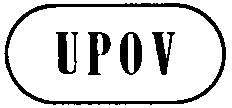 GTC/50/34ORIGINAL: englischDATUM: 20. Januar 2014INTERNATIONALER VERBAND ZUM SCHUTZ VON PFLANZENZÜCHTUNGEN INTERNATIONALER VERBAND ZUM SCHUTZ VON PFLANZENZÜCHTUNGEN INTERNATIONALER VERBAND ZUM SCHUTZ VON PFLANZENZÜCHTUNGEN GenfGenfGenf4.

(+)140-180Only varieties of dome, pyramid or column shape: Plant: position of growing point in relation to top of plantVariétés en dôme, pyramidales ou cylindriques seulement : Plante : position du point végétatif par rapport au sommet de la planteNur kuppelförmige, pyramidenförmige oder säulenförmige Sorten: Pflanze: Position des Vegetationspunkts im Verhältnis zum obersten PflanzenteilSólo variedades cupuliformes, piramidales o columnares: Planta: posición del punto vegetativo en relación con el extremo superior de la plantasame level au même niveauauf gleicher Höheal mismo nivelPentland Brig, Lav opretvoksende1slightly belowfaiblement au-dessousleicht unterhalbligeramente por debajoSpurt3deeply belowfortement au-dessousweit unterhalbmuy por debajoMoosbor51                2                   3auf gleicher Höhe    leicht unterhalb        weit unterhalbMerkm. 4soll soll die Noten 1, 2, 3 habenMerkmaleBeispielssortenNote5.1
(1)Pflanze: TyplaubabwerfendDeep Blue1[    ]immergrünCloudy Skies2[    ]5.2
(7)Blatt: PanaschierungfehlendBlue Velvet1[    ]vorhandenTinkerbell9[    ]5.4 
(14)Deckblatt des Blütenstands: ÖffnungeinseitigWiley J1[    ]beidseitigDouble Diamond2[    ]5.5 
(19)Blütenstand: Anzahl Blütensehr geringPeter Pan1[    ]